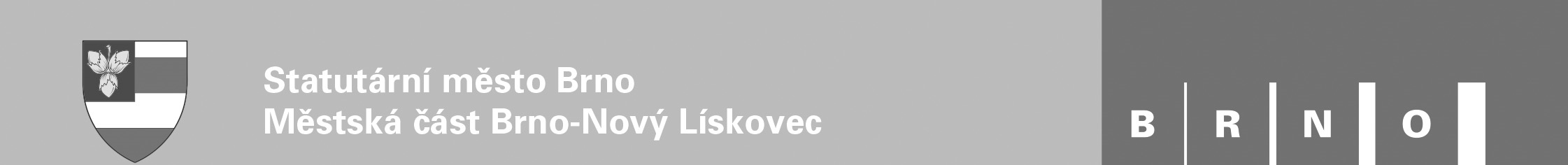 ÚŘAD MĚSTSKÉ ČÁSTI, ODBOR STAVEBNÍ A VŠEOBECNÝ, OBLÁ 75 A, 634 00 BRNOÚŘAD MĚSTSKÉ ČÁSTI, ODBOR STAVEBNÍ A VŠEOBECNÝ, OBLÁ 75 A, 634 00 BRNOÚŘAD MĚSTSKÉ ČÁSTI, ODBOR STAVEBNÍ A VŠEOBECNÝ, OBLÁ 75 A, 634 00 BRNOÚŘAD MĚSTSKÉ ČÁSTI, ODBOR STAVEBNÍ A VŠEOBECNÝ, OBLÁ 75 A, 634 00 BRNOÚŘAD MĚSTSKÉ ČÁSTI, ODBOR STAVEBNÍ A VŠEOBECNÝ, OBLÁ 75 A, 634 00 BRNOÚŘAD MĚSTSKÉ ČÁSTI, ODBOR STAVEBNÍ A VŠEOBECNÝ, OBLÁ 75 A, 634 00 BRNOÚŘAD MĚSTSKÉ ČÁSTI, ODBOR STAVEBNÍ A VŠEOBECNÝ, OBLÁ 75 A, 634 00 BRNOÚŘAD MĚSTSKÉ ČÁSTI, ODBOR STAVEBNÍ A VŠEOBECNÝ, OBLÁ 75 A, 634 00 BRNONAŠE ČJ:NAŠE ČJ:KOVO TESCH s.r.o.KOVO TESCH s.r.o.KOVO TESCH s.r.o.KOVO TESCH s.r.o.VYŘIZUJE:VYŘIZUJE:Šípek Michal Ing.Šípek Michal Ing.ulice Kosmonautů 411/15ulice Kosmonautů 411/15ulice Kosmonautů 411/15ulice Kosmonautů 411/15TEL.:.TEL.:.54742891854742891862500 Brno62500 Brno62500 Brno62500 BrnoDATUM:DATUM:19.09.202219.09.2022Objednávka č. OBJ/211/2022/OSVObjednávka č. OBJ/211/2022/OSVObjednávka č. OBJ/211/2022/OSVObjednávka č. OBJ/211/2022/OSVObjednávka č. OBJ/211/2022/OSVObjednávka č. OBJ/211/2022/OSVObjednávka č. OBJ/211/2022/OSVObjednávka č. OBJ/211/2022/OSVObjednáváme u Vás obnovu kontejnerového stání v souladu s naší výzvou a Vaší nabídkou ze dne 26.8.2022
obnova bude spočívat v:
Zbourání a odstranění stávajícího dosluhujícího stání (budou zbourány zdi, tam kde nejsou oporou okolní zemině). Vybourání podlahy, včetně základů a podkladu do hloubky min 20cm, a to v celé ploše až k obrubníkům. Výměna obrubníků v místech vchodů za sklopené. Vybudování nové podlahy budoucího stání. (možné jsou 2 varianty a to vybudování plochy ze zámkové dlažby, nebo betonové desky). Podlaha bude zbudována tak, aby plynule výškově navazovala na okolní komunikace. Na takto vytvořenou rovnou plochu bude umístěno nové kontejnerové stání. Bude se jednat o celo ocelový přístřešek, celý žárově zinkovaný. Přístřešek bude opatřen posuvnými a uzamykatelnými dveřmi z čelní strany. KS bude opatřeno plechovou střechou, která bude sklopena směrem do zeleně. Kontejnerové stání bude obdobné konstrukce, jako stání vybudovaná v minulých letech na ulici Kamínky.Objednáváme u Vás obnovu kontejnerového stání v souladu s naší výzvou a Vaší nabídkou ze dne 26.8.2022
obnova bude spočívat v:
Zbourání a odstranění stávajícího dosluhujícího stání (budou zbourány zdi, tam kde nejsou oporou okolní zemině). Vybourání podlahy, včetně základů a podkladu do hloubky min 20cm, a to v celé ploše až k obrubníkům. Výměna obrubníků v místech vchodů za sklopené. Vybudování nové podlahy budoucího stání. (možné jsou 2 varianty a to vybudování plochy ze zámkové dlažby, nebo betonové desky). Podlaha bude zbudována tak, aby plynule výškově navazovala na okolní komunikace. Na takto vytvořenou rovnou plochu bude umístěno nové kontejnerové stání. Bude se jednat o celo ocelový přístřešek, celý žárově zinkovaný. Přístřešek bude opatřen posuvnými a uzamykatelnými dveřmi z čelní strany. KS bude opatřeno plechovou střechou, která bude sklopena směrem do zeleně. Kontejnerové stání bude obdobné konstrukce, jako stání vybudovaná v minulých letech na ulici Kamínky.Objednáváme u Vás obnovu kontejnerového stání v souladu s naší výzvou a Vaší nabídkou ze dne 26.8.2022
obnova bude spočívat v:
Zbourání a odstranění stávajícího dosluhujícího stání (budou zbourány zdi, tam kde nejsou oporou okolní zemině). Vybourání podlahy, včetně základů a podkladu do hloubky min 20cm, a to v celé ploše až k obrubníkům. Výměna obrubníků v místech vchodů za sklopené. Vybudování nové podlahy budoucího stání. (možné jsou 2 varianty a to vybudování plochy ze zámkové dlažby, nebo betonové desky). Podlaha bude zbudována tak, aby plynule výškově navazovala na okolní komunikace. Na takto vytvořenou rovnou plochu bude umístěno nové kontejnerové stání. Bude se jednat o celo ocelový přístřešek, celý žárově zinkovaný. Přístřešek bude opatřen posuvnými a uzamykatelnými dveřmi z čelní strany. KS bude opatřeno plechovou střechou, která bude sklopena směrem do zeleně. Kontejnerové stání bude obdobné konstrukce, jako stání vybudovaná v minulých letech na ulici Kamínky.Objednáváme u Vás obnovu kontejnerového stání v souladu s naší výzvou a Vaší nabídkou ze dne 26.8.2022
obnova bude spočívat v:
Zbourání a odstranění stávajícího dosluhujícího stání (budou zbourány zdi, tam kde nejsou oporou okolní zemině). Vybourání podlahy, včetně základů a podkladu do hloubky min 20cm, a to v celé ploše až k obrubníkům. Výměna obrubníků v místech vchodů za sklopené. Vybudování nové podlahy budoucího stání. (možné jsou 2 varianty a to vybudování plochy ze zámkové dlažby, nebo betonové desky). Podlaha bude zbudována tak, aby plynule výškově navazovala na okolní komunikace. Na takto vytvořenou rovnou plochu bude umístěno nové kontejnerové stání. Bude se jednat o celo ocelový přístřešek, celý žárově zinkovaný. Přístřešek bude opatřen posuvnými a uzamykatelnými dveřmi z čelní strany. KS bude opatřeno plechovou střechou, která bude sklopena směrem do zeleně. Kontejnerové stání bude obdobné konstrukce, jako stání vybudovaná v minulých letech na ulici Kamínky.Objednáváme u Vás obnovu kontejnerového stání v souladu s naší výzvou a Vaší nabídkou ze dne 26.8.2022
obnova bude spočívat v:
Zbourání a odstranění stávajícího dosluhujícího stání (budou zbourány zdi, tam kde nejsou oporou okolní zemině). Vybourání podlahy, včetně základů a podkladu do hloubky min 20cm, a to v celé ploše až k obrubníkům. Výměna obrubníků v místech vchodů za sklopené. Vybudování nové podlahy budoucího stání. (možné jsou 2 varianty a to vybudování plochy ze zámkové dlažby, nebo betonové desky). Podlaha bude zbudována tak, aby plynule výškově navazovala na okolní komunikace. Na takto vytvořenou rovnou plochu bude umístěno nové kontejnerové stání. Bude se jednat o celo ocelový přístřešek, celý žárově zinkovaný. Přístřešek bude opatřen posuvnými a uzamykatelnými dveřmi z čelní strany. KS bude opatřeno plechovou střechou, která bude sklopena směrem do zeleně. Kontejnerové stání bude obdobné konstrukce, jako stání vybudovaná v minulých letech na ulici Kamínky.Objednáváme u Vás obnovu kontejnerového stání v souladu s naší výzvou a Vaší nabídkou ze dne 26.8.2022
obnova bude spočívat v:
Zbourání a odstranění stávajícího dosluhujícího stání (budou zbourány zdi, tam kde nejsou oporou okolní zemině). Vybourání podlahy, včetně základů a podkladu do hloubky min 20cm, a to v celé ploše až k obrubníkům. Výměna obrubníků v místech vchodů za sklopené. Vybudování nové podlahy budoucího stání. (možné jsou 2 varianty a to vybudování plochy ze zámkové dlažby, nebo betonové desky). Podlaha bude zbudována tak, aby plynule výškově navazovala na okolní komunikace. Na takto vytvořenou rovnou plochu bude umístěno nové kontejnerové stání. Bude se jednat o celo ocelový přístřešek, celý žárově zinkovaný. Přístřešek bude opatřen posuvnými a uzamykatelnými dveřmi z čelní strany. KS bude opatřeno plechovou střechou, která bude sklopena směrem do zeleně. Kontejnerové stání bude obdobné konstrukce, jako stání vybudovaná v minulých letech na ulici Kamínky.Objednáváme u Vás obnovu kontejnerového stání v souladu s naší výzvou a Vaší nabídkou ze dne 26.8.2022
obnova bude spočívat v:
Zbourání a odstranění stávajícího dosluhujícího stání (budou zbourány zdi, tam kde nejsou oporou okolní zemině). Vybourání podlahy, včetně základů a podkladu do hloubky min 20cm, a to v celé ploše až k obrubníkům. Výměna obrubníků v místech vchodů za sklopené. Vybudování nové podlahy budoucího stání. (možné jsou 2 varianty a to vybudování plochy ze zámkové dlažby, nebo betonové desky). Podlaha bude zbudována tak, aby plynule výškově navazovala na okolní komunikace. Na takto vytvořenou rovnou plochu bude umístěno nové kontejnerové stání. Bude se jednat o celo ocelový přístřešek, celý žárově zinkovaný. Přístřešek bude opatřen posuvnými a uzamykatelnými dveřmi z čelní strany. KS bude opatřeno plechovou střechou, která bude sklopena směrem do zeleně. Kontejnerové stání bude obdobné konstrukce, jako stání vybudovaná v minulých letech na ulici Kamínky.Objednáváme u Vás obnovu kontejnerového stání v souladu s naší výzvou a Vaší nabídkou ze dne 26.8.2022
obnova bude spočívat v:
Zbourání a odstranění stávajícího dosluhujícího stání (budou zbourány zdi, tam kde nejsou oporou okolní zemině). Vybourání podlahy, včetně základů a podkladu do hloubky min 20cm, a to v celé ploše až k obrubníkům. Výměna obrubníků v místech vchodů za sklopené. Vybudování nové podlahy budoucího stání. (možné jsou 2 varianty a to vybudování plochy ze zámkové dlažby, nebo betonové desky). Podlaha bude zbudována tak, aby plynule výškově navazovala na okolní komunikace. Na takto vytvořenou rovnou plochu bude umístěno nové kontejnerové stání. Bude se jednat o celo ocelový přístřešek, celý žárově zinkovaný. Přístřešek bude opatřen posuvnými a uzamykatelnými dveřmi z čelní strany. KS bude opatřeno plechovou střechou, která bude sklopena směrem do zeleně. Kontejnerové stání bude obdobné konstrukce, jako stání vybudovaná v minulých letech na ulici Kamínky.Termín dodání nejpozději do:Termín dodání nejpozději do:Termín dodání nejpozději do:14.12.202214.12.202214.12.202214.12.202214.12.2022Cena nejvýše do:Cena nejvýše do:Cena nejvýše do:189 950,00 Kč včetně DPH189 950,00 Kč včetně DPH189 950,00 Kč včetně DPH189 950,00 Kč včetně DPH189 950,00 Kč včetně DPHFakturu zašlete na adresu:Fakturu zašlete na adresu:Fakturu zašlete na adresu:Fakturu zašlete na adresu:Fakturu zašlete na adresu:Fakturu zašlete na adresu:Fakturu zašlete na adresu:Fakturu zašlete na adresu:Statutární město BrnoStatutární město BrnoStatutární město BrnoStatutární město BrnoStatutární město BrnoStatutární město BrnoStatutární město BrnoStatutární město BrnoMČ Brno Nový LískovecMČ Brno Nový LískovecMČ Brno Nový LískovecMČ Brno Nový LískovecMČ Brno Nový LískovecMČ Brno Nový LískovecMČ Brno Nový LískovecMČ Brno Nový LískovecOblá 75aOblá 75aOblá 75aOblá 75aOblá 75aOblá 75aOblá 75aOblá 75a634 00 Brno634 00 Brno634 00 Brno634 00 Brno634 00 Brno634 00 Brno634 00 Brno634 00 BrnoIČ: 44992785IČ: 44992785IČ: 44992785IČ: 44992785IČ: 44992785IČ: 44992785IČ: 44992785IČ: 44992785DIČ: CZ44992785DIČ: CZ44992785DIČ: CZ44992785DIČ: CZ44992785DIČ: CZ44992785DIČ: CZ44992785DIČ: CZ44992785DIČ: CZ44992785Na faktuře prosím uveďte číslo objednávkyNa faktuře prosím uveďte číslo objednávkyNa faktuře prosím uveďte číslo objednávkyNa faktuře prosím uveďte číslo objednávkyNa faktuře prosím uveďte číslo objednávkyNa faktuře prosím uveďte číslo objednávkyNa faktuře prosím uveďte číslo objednávkyNa faktuře prosím uveďte číslo objednávkyS pozdravemS pozdravemS pozdravemS pozdravemS pozdravemS pozdravemS pozdravemS pozdravemIng. Kamila TokošováVedoucí OSVVedoucí OSV